Name of Journal: World Journal of Clinical CasesManuscript NO: 58839Manuscript Type: CASE REPORTFemoral epithelioid hemangioendothelioma detected with magnetic resonance imaging and positron emission tomography/computed tomography: A case reportZhao HG et al. Imaging findings of bone epithelioid hemangioendotheliomaHong-Guang Zhao, Ke-Wei Zhang, Sen Hou, Yu-Yin Dai, Song-Bai XuHong-Guang Zhao, Sen Hou, Yu-Yin Dai, Department of Nuclear Medicine, The First Hospital of Jilin University, Changchun 130021, Jilin Province, ChinaKe-Wei Zhang, Department of Thoracic Surgery, The First Hospital of Jilin University, Changchun 130021, Jilin Province, ChinaSong-Bai Xu, Department of Neurosurgery, The First Hospital of Jilin University, Changchun 130021, Jilin Province, ChinaAuthor contributions: Zhao HG was a major contributor to the writing of the manuscript; Zhang KW and Hou S carried out data collection and analysis; Dai YY wrote the paper; Xu SB edited the manuscript and provided critical comment; all authors read and approved the final manuscript.Corresponding author: Song-Bai Xu, MD, Doctor, Department of Neurosurgery, The First Hospital of Jilin University, No. 1 Xinmin Street, Changchun 130021, Jilin Province, China. xusongbai@jlu.edu.cnReceived: August 10, 2020Revised: December 3, 2020Accepted: December 16, 2020Published online: February 26, 2021AbstractBACKGROUNDEpithelioid hemangioendothelioma (EHE) is an uncommon low-grade aggressive vascular tumor. It can occur in almost all locations, but is rarely encountered in bone. CASE SUMMARYWe report a 23-year-old man who presented with left hip pain with no obvious cause. X-ray revealed bone destruction in the left femoral neck with sclerosis at the edges of the lesions. Magnetic resonance imaging (MRI) showed bone destruction in the medullary cavity of the left femoral head and neck. 18F-deoxyglucose-positron emission tomography/computed tomography (PET/CT) imaging showed bone destruction in the left ischium, acetabulum, and left femoral head neck, accompanied by increased radioactive uptake; the maximum standard uptake value was 4.2. Histopathologic examination revealed spindle-shaped mesenchymal tissue hyperplasia with scattered epithelioid cells. The patient underwent left femoral head replacement surgery. No signs of recurrence were observed as of the 18-mo follow-up. CONCLUSIONThe definitive diagnosis of femoral EHE can be established aided by the MRI and PET/CT findings.Key Words: Bone radiography; Hemangioendothelioma; Epithelioid; Vascular tumor; Pathology; Case report©The Author(s) 2021. Published by Baishideng Publishing Group Inc. All rights reserved. Citation: Zhao HG, Zhang KW, Hou S, Dai YY, Xu SB. Femoral epithelioid hemangioendothelioma detected with magnetic resonance imaging and positron emission tomography/computed tomography: A case report. World J Clin Cases 2021; 9(6): 1353-1358 URL: https://www.wjgnet.com/2307-8960/full/v9/i6/1353.htm DOI: https://dx.doi.org/10.12998/wjcc.v9.i6.1353Core Tip: Epithelioid hemangioendothelioma (EHE) is an uncommon low-grade aggressive vascular tumor that rarely occurs in bone. We report a case of femoral EHE which was diagnosed based on magnetic resonance imaging and positron emission tomography/computed tomography findings; the diagnosis was later confirmed by pathological and immunohistochemical examination. Left femoral head replacement was performed. No signs of recurrence were observed as of the 18-mo follow-up.INTRODUCTIONEpithelioid hemangioendothelioma (EHE), also called histiocytoid hemangioma or angiolymphoid hyperplasia with eosinophilia, is an uncommon vascular tumor with low-to-moderate malignant potential[1]. According to previous reports, EHE exhibits an intermediate biological behavior between angiosarcoma and hemangioma. The reported recurrence rate is approximately 11% and metastasis occurs in 2.7% of patients[2-4].Primary bone EHE occurs mainly in the long bones of the lower limbs and accounts for < 1% of malignant bone lesions. Approximately 50% of patients with primary bone EHE have multiple lesions[1,5]. Femoral presentation is even rarer, which renders it liable to be misdiagnosed, both on imaging and histopathological examination. Indeed, the imaging findings of these rare vascular tumors closely mimic those of metastatic carcinoma[6] .To the best of our knowledge, few studies have described the 18F fluorodeoxyglucose (FDG) positron emission tomography (PET) or PET/computed tomography (CT) findings of bone EHE[7-9]. We report a patient with femoral EHE, which was detected based on magnetic resonance imaging (MRI) and PET/CT findings; the diagnosis was later confirmed by pathological and immunohistochemical results.CASE PRESENTATIONChief complaintsIn January 2018, a 23-year-old man presented with left hip pain with no obvious cause. The pain was not linked to physical activities such as walking. The pain was not relieved after rest and showed no response to treatment. Laboratory examinationsRoutine blood investigations, tumor markers, and erythrocyte sedimentation rate were within the normal reference range. Imaging examinationsX-ray plain film showed bone destruction in the left femoral neck with peri-lesional sclerosis (Figure 1A). MRI examination of the pelvis showed bone destruction in the medullary cavity of the left femoral head and neck. The lesions showed low signal on T1-sequence and high signal on T2 sequence (Figures 1B and C). Therefore, the preliminary diagnosis was malignant space occupying lesions.Further diagnostic work-upIn February 2018, 18F-FDG PET/CT imaging from the head to trunk was performed. The results showed bone destruction in the left ischium, left acetabulum, and left femoral head neck, accompanied by increased radioactive uptake (Figure 2); the maximum standard uptake value (SUVmax) was 4.2. Soft tissue swelling was observed around the upper part of the left femur, which was accompanied by increased radioactive uptake (SUVmax: 3.5). CT examination revealed osteoblastic destruction in the left femoral head and neck, with hardened lesion edges; there was swelling of adjacent soft tissue, which showed slightly lower density than the surrounding muscle tissue with an unclear boundary (Figure 2B). As there were no abnormalities in other organs, a diagnosis of primary low-grade malignant bone lesion was suspected.FINAL DIAGNOSISThe left femur was subsequently punctured. Histopathological examination revealed spindle-shaped mesenchymal tissue hyperplasia with scattered epithelioid cells (Figure 3). Immunohistochemical staining results showed smooth muscle actin (+), desmin (-), actin (-), S-100 (-), CD68 (focal+), CD31 (+), CD34 (-), cytokeratin (+), proliferating cell nuclear antigen Ki67 (+5%), anaplastic lymphoma kinase (-), vimentin (+), and early growth factor (+). Based on these findings, a diagnosis of bone EHE was established. TREATMENTLeft femoral head replacement was performed. OUTCOME AND FOLLOW-UPNo signs of recurrence were observed as of the 18-mo follow-up. DISCUSSIONBone EHE can occur in both men and women. It typically occurs in the 20-50 years age group, while patients aged 50-65 years may rarely be affected[10]. It is classified as a low-to-moderate malignant tumor by the World Health Organization (2013), with an associated mortality rate of about 20%. Lesions may occur in any part of the bone tissue, mostly in long tubular bones[11]. It is mainly described in the lower extremity bones, followed by the pelvis, and ribs[11]; 50%-64% of patients have multifocal lesions[1]. Lesions may involve multiple bones or may be confined to a single bone[11]. Aggregation of multifocal lesions at a single anatomical site should raise suspicion of bone EHE. In our patient, the imaging manifestations were consistent with this characteristic. Bone destruction lesions were mainly concentrated in the proximal region of the left femur.The classical radiographic manifestation of bone EHE is that of a well demarcated lytic lesion located in the bone cortex and medullary cavity; smaller lesions are usually well-defined, while larger lesions are ill-defined and permeative. Soap bubble appearance with expansion of bone has been described[10]. A "palisade-like" bone crest can be seen in some lesions, which indicates that the lesions may originate from blood vessels in bone. Some lesions may also exhibit mild sclerosis and periosteal reaction. There are no specific MRI manifestations of bone EHE; it usually shows intraosseous lesions with slightly long T1 and long T2 signals[12]. The lesions exhibit high signal intensity and apparent lobulation in T2-weighted images; on contrast-enhanced MRI, the lesions show homogenous contrast-enhancement with irregular borders. Regional involvement and multi-center distribution are important imaging manifestations of bone EHE; this may be related to the mode of venous return from long bones. Long bone veins flow back to the central venous sinus of bone marrow first, and then out of bone via veins accompanying the nutrient artery, epiphyseal artery, and metaphyseal artery[13].In general, bone EHE shows slight to moderate uptake of 18F-FDG on 18F-FDG PET/CT. Treglia et al[14] reported a 38-year-old man with multiple soft tissue and bone EHE in the left lower extremity; the diagnosis was established by pathological examination of some 18F-FDG high uptake lesions. Song[15] reported a 45-year-old man with T2-4 vertebral body EHE, The T2 vertebra was compressed by a soft tissue mass invading the paravertebral region and spinal canal (SUVmax: 5.7). Slight to medium uptake of 18F-FDG uptake in bone EHE helps exclude the possibility of metastatic cancer. Although the imaging findings are non-specific, it may help differentiate from metastatic tumor, osteosarcoma, Langerhans cell histiocytosis, lymphomas, myeloma, giant cell tumor, and angiosarcoma. An expansive osteolytic lesion with no periosteal reaction, distinctive sclerotic margin, and soap-bubble matrix are the most commonly reported findings[16]. Lesions with ill-defined margins and marked loss of trabeculae are regarded as more aggressive[1,2]. In our study, a young patient presented with multiple bone destruction lesions at the junction of the left femoral head and head and neck and left ischium. Gross bone ridges were seen at the edges of the lesions, which indicated a high possibility of angiogenic lesions. Moreover, there was swelling of the peripheral soft tissues due to bone destruction accompanied by increased radioactive uptake. This suggested that the lesions had involved the surrounding muscles. However, in contrast to primary malignant lesions of muscles, there was no muscle mass. We initially suspected a primary malignant bone lesion. However, the MRI and 18F-FDG PET/CT findings pointed more towards bone EHE. Finally, the diagnosis of bone EHE was confirmed based on the pathological and immunohistochemical results.CONCLUSIONBone EHE is an uncommon primary vascular bone lesion which typically occurs in the long bones. Femoral presentation is extremely rare and very few patients have been described due to the non-specific imaging findings. In the present case, a diagnosis of femoral EHE was established aided by the MRI and PET/CT findings. The possibility of bone EHE should be considered in cases of bone destructive lesions characterized by regional involvement, multi-center distribution, and a slight to medium increase in metabolism on 18F-FDG PET/CT systemic scan. Simultaneously, the relatively slight to medium metabolism shown by FDG also indicates the low-grade malignant characteristics of the disease. As of the 18-mo follow-up, the patient showed no signs of recurrence on imaging examination.REFERENCES1 Rosenberg A, Agulnik M. Epithelioid Hemangioendothelioma: Update on Diagnosis and Treatment. Curr Treat Options Oncol 2018; 19: 19 [PMID: 29546487 DOI: 10.1007/s11864-018-0536-y]2 Neves N, Lima-Rodrigues F, Ribeiro-Silva M, Cacho-Rodrigues P, Eloy C, Paiva ME, Pinto R. Epithelioid hemangioendothelioma presenting as a vertebral fracture. Acta Reumatol Port 2010; 35: 370-374 [PMID: 20975643]3 Verbeke SL, Bovée JV. Primary vascular tumors of bone: a spectrum of entities? Int J Clin Exp Pathol 2011; 4: 541-551 [PMID: 21904630]4 Balansay BE, Zhang X, Loftus PD, Aparicio Valenzuela J, Zambrano E, Lee AM. Diagnosing Epithelioid Hemangioendothelioma With Pericardial Involvement. Ann Thorac Surg 2018; 106: e173-e175 [PMID: 29689240 DOI: 10.1016/j.athoracsur.2018.03.045]5 Kerry G, Marx O, Kraus D, Vogel M, Kaiser A, Ruedinger C, Steiner HH. Multifocal epithelioid hemangioendothelioma derived from the spine region: case report and literature review. Case Rep Oncol 2012; 5: 91-98 [PMID: 22539920 DOI: 10.1159/000336947]6 Brennan JW, Midha R, Ang LC, Perez-Ordonez B. Epithelioid hemangioendothelioma of the spine presenting as cervical myelopathy: case report. Neurosurgery 2001; 48: 1166-1169 [PMID: 11334287 DOI: 10.1097/00006123-200105000-00045]7 Hubaut MA, Jaillard A, Eloy C, Petyt G. 18F-FDG PET and Bone Scintigraphy of Epithelioid Hemangioendothelioma. Clin Nucl Med 2019; 44: 127-129 [PMID: 30516676 DOI: 10.1097/RLU.0000000000002396]8 Zhao H, Han J, Qin L, Zhang C. Primary Left Tibial Epithelioid Hemangioendotheliomas With Multiple Metastases Revealed by FDG PET/CT Imaging. Clin Nucl Med 2016; 41: 872-873 [PMID: 27607156 DOI: 10.1097/rlu.0000000000001345]9 Rao M, Chen Y, Huang Z, Zhu Y, Xiao X. FDG PET/CT Findings of Multifocal Epithelioid Hemangioendotheliomas of the Bones. Clin Nucl Med 2015; 40: 821-822 [PMID: 26018717 DOI: 10.1097/RLU.0000000000000810]10 Albakr A, Schell M, Drew B, Cenic A. Epithelioid hemangioendothelioma of the spine: case report and review of the literature. J Spine Surg 2017; 3: 250-259 [PMID: 28744509 DOI: 10.21037/jss.2017.05.05]11 Gómez-Arellano LI, Ferrari-Carballo T, Domínguez-Malagón HR. Multicentric epithelioid hemangioendothelioma of bone. Report of a case with radiologic-pathologic correlation. Ann Diagn Pathol 2012; 16: 43-47 [PMID: 22154336 DOI: 10.1016/j.anndiagpath.2011.08.001]12 Munier O, Muckensturm B, Fesneau M, Wachter T. [Epithelioid hemangioendothelioma of the spine: A case report]. Cancer Radiother 2017; 21: 222-225 [PMID: 28478891 DOI: 10.1016/j.canrad.2016.11.006]13 Yang H, Wang J, Song L, Zou H. Intraosseous epithelioid haemangioendothelioma of the mandible: A case report and literature review. Medicine (Baltimore) 2019; 98: e16572 [PMID: 31348287 DOI: 10.1097/MD.0000000000016572]14 Treglia G, Ceriani L, Paone G, Rusca T, Bongiovanni M, Giovanella L. Multifocal epithelioid hemangioendothelioma of the lower limbs detected by 18F-FDG PET/MRI. Clin Nucl Med 2014; 39: e402-e404 [PMID: 24445271 DOI: 10.1097/RLU.0000000000000339]15 Song L, Han S, Jiang L, Zhang W. F18-fluorodeoxyglucose positron emission tomography/computed tomography in the evaluation of vertebral vascular tumors. Clin Imaging 2020; 65: 24-32 [PMID: 32353715 DOI: 10.1016/j.clinimag.2020.03.019]16 Chen Y, Khanna A, Chen JQ, Zhang HZ, Caraway NP, Katz RL. Cytologic features, immunocytochemical findings, and DNA ploidy in four rare cases of epithelioid hemangioendothelioma involving effusions. Cytojournal 2018; 15: 13 [PMID: 29937917 DOI: 10.4103/cytojournal.cytojournal_46_17]FootnotesInformed consent statement: Written informed consent was obtained from the patient for publication of this report.Conflict-of-interest statement: The authors of this work have no conflicts of interest to disclose.CARE Checklist (2016) statement: The authors have read the CARE Checklist (2016), and the manuscript has been prepared and revised according to the CARE Checklist (2016).Open-Access: This article is an open-access article that was selected by an in-house editor and fully peer-reviewed by external reviewers. It is distributed in accordance with the Creative Commons Attribution NonCommercial (CC BY-NC 4.0) license, which permits others to distribute, remix, adapt, build upon this work non-commercially, and license their derivative works on different terms, provided the original work is properly cited and the use is non-commercial. See: http://creativecommons.org/Licenses/by-nc/4.0/Manuscript source: Unsolicited manuscriptPeer-review started: August 10, 2020First decision: November 14, 2020Article in press: December 16, 2020Specialty type: Radiology, nuclear medicine and medical imagingCountry/Territory of origin: ChinaPeer-review report’s scientific quality classificationGrade A (Excellent): 0Grade B (Very good): BGrade C (Good): 0Grade D (Fair): 0Grade E (Poor): 0P-Reviewer: Lee SS S-Editor: Zhang H L-Editor: Webster JR P-Editor: Zhang YLFigure LegendsFigure 1 Plain X-ray and magnetic resonance imaging of the pelvis in a patient with bone epithelioid hemangioendothelioma. A: Bone destruction of the proximal femur on the left side; B: T1-weighted image showing the lesion in the left proximal femur side with low signal; C: T2-weighted image showing an obvious hyperintense signal in the left proximal femur.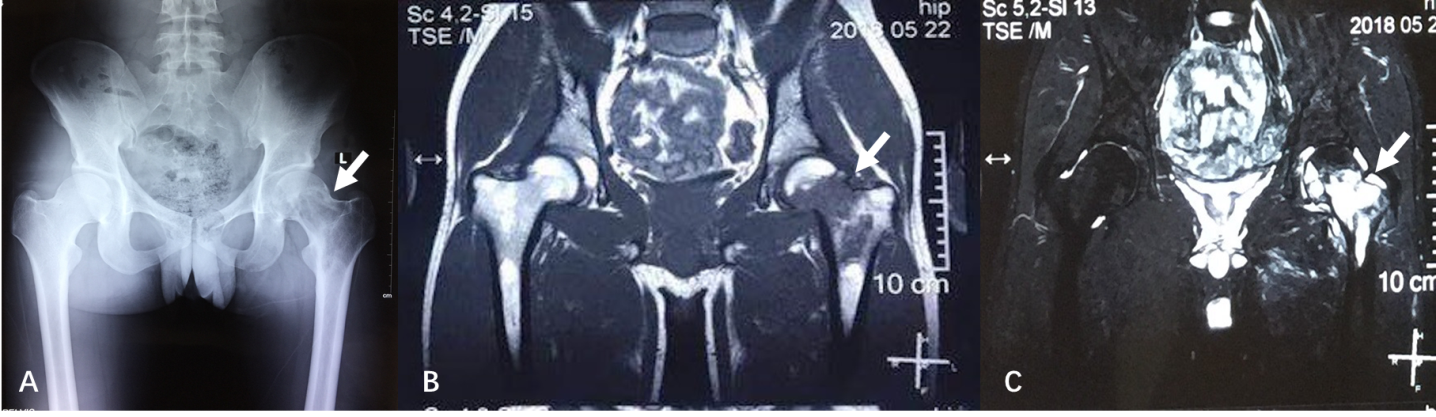 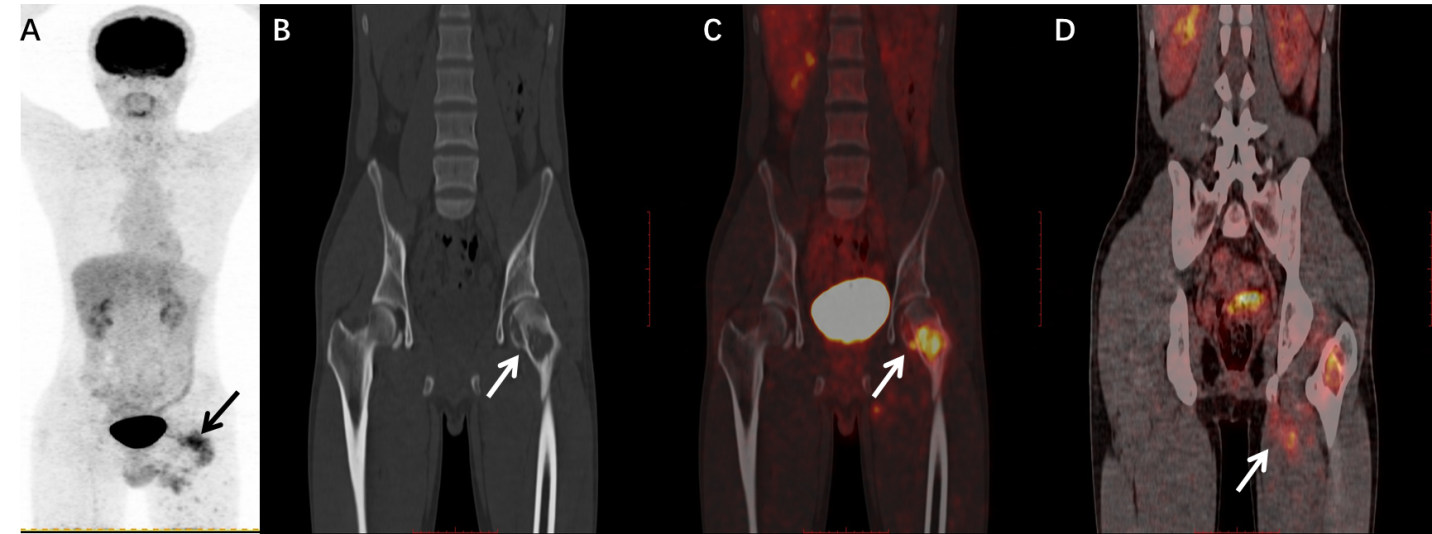 Figure 2 18F-deoxyglucose positron emission tomography/computed tomography imaging. A: Positron emission tomography maximum density projection shows intense metabolic foci in the left femoral region; B-D: Computed tomography and positron emission tomography/computed tomography fusion images showing visible bone crest in the area of osteolytic lesions in the left femur, increased metabolism (maximum standardized uptake value: 4.2), and involvement of surrounding muscles.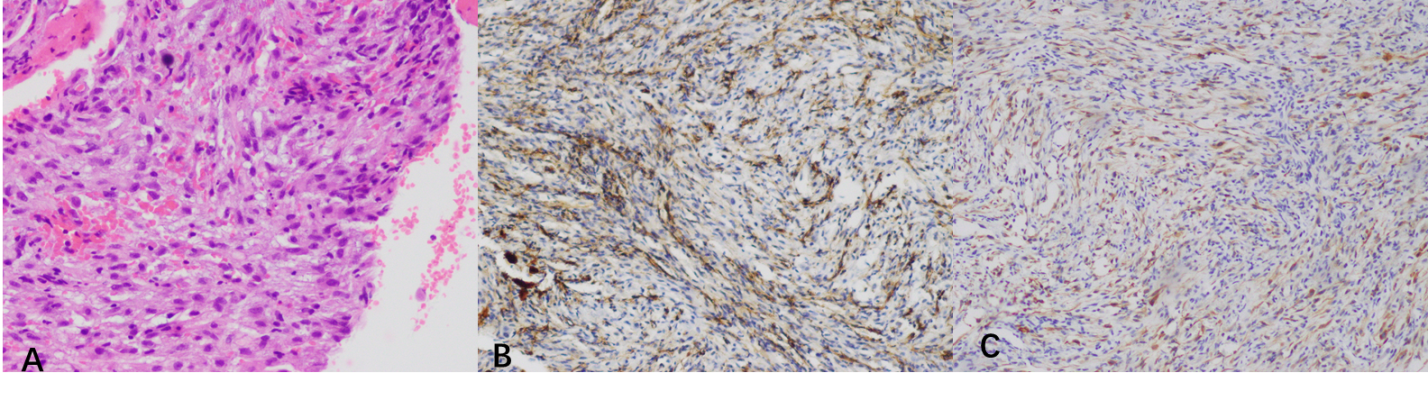 Figure 3 Histopathological images (× 400). A: Hematoxylin and eosin stained section showing spindle-shaped mesenchymal tissue hyperplasia with scattered epithelioid cells; B: Immunohistochemical staining with the EN-vision technique showing positivity for CD31; C: Immunohistochemical staining with the EN-vision technique showing positivity for cytokeratin.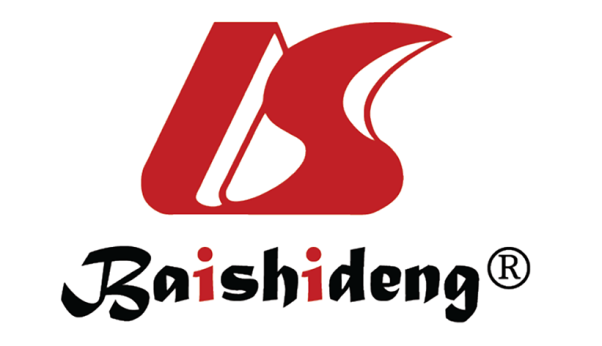 Published by Baishideng Publishing Group Inc7041 Koll Center Parkway, Suite 160, Pleasanton, CA 94566, USATelephone: +1-925-3991568E-mail: bpgoffice@wjgnet.comHelp Desk: https://www.f6publishing.com/helpdeskhttps://www.wjgnet.com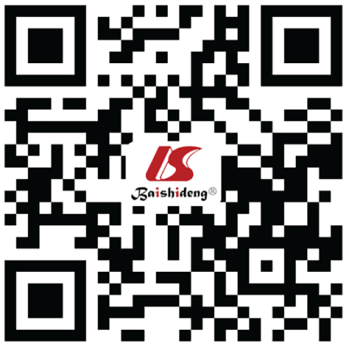 © 2021 Baishideng Publishing Group Inc. All rights reserved.